Paroisse  SAINT-JEAN-BAPTISTE-DE-l’AVIERE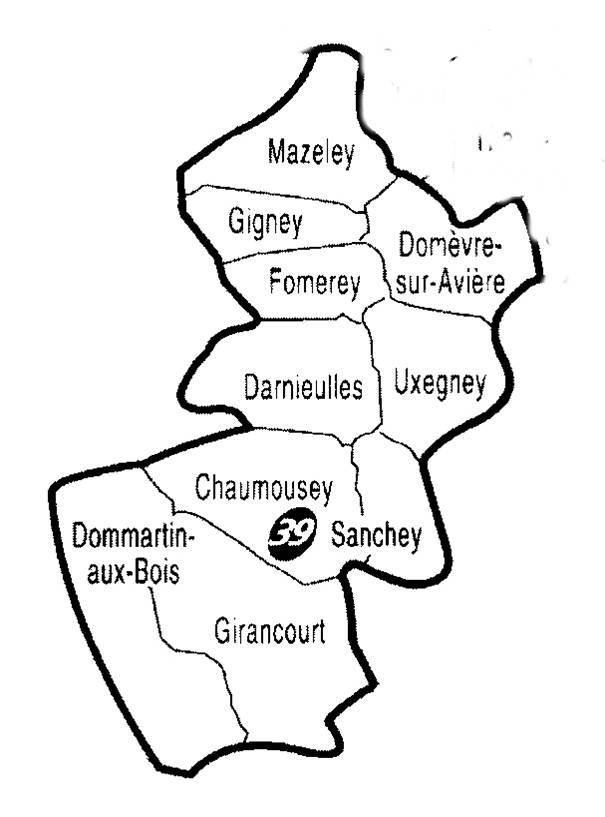 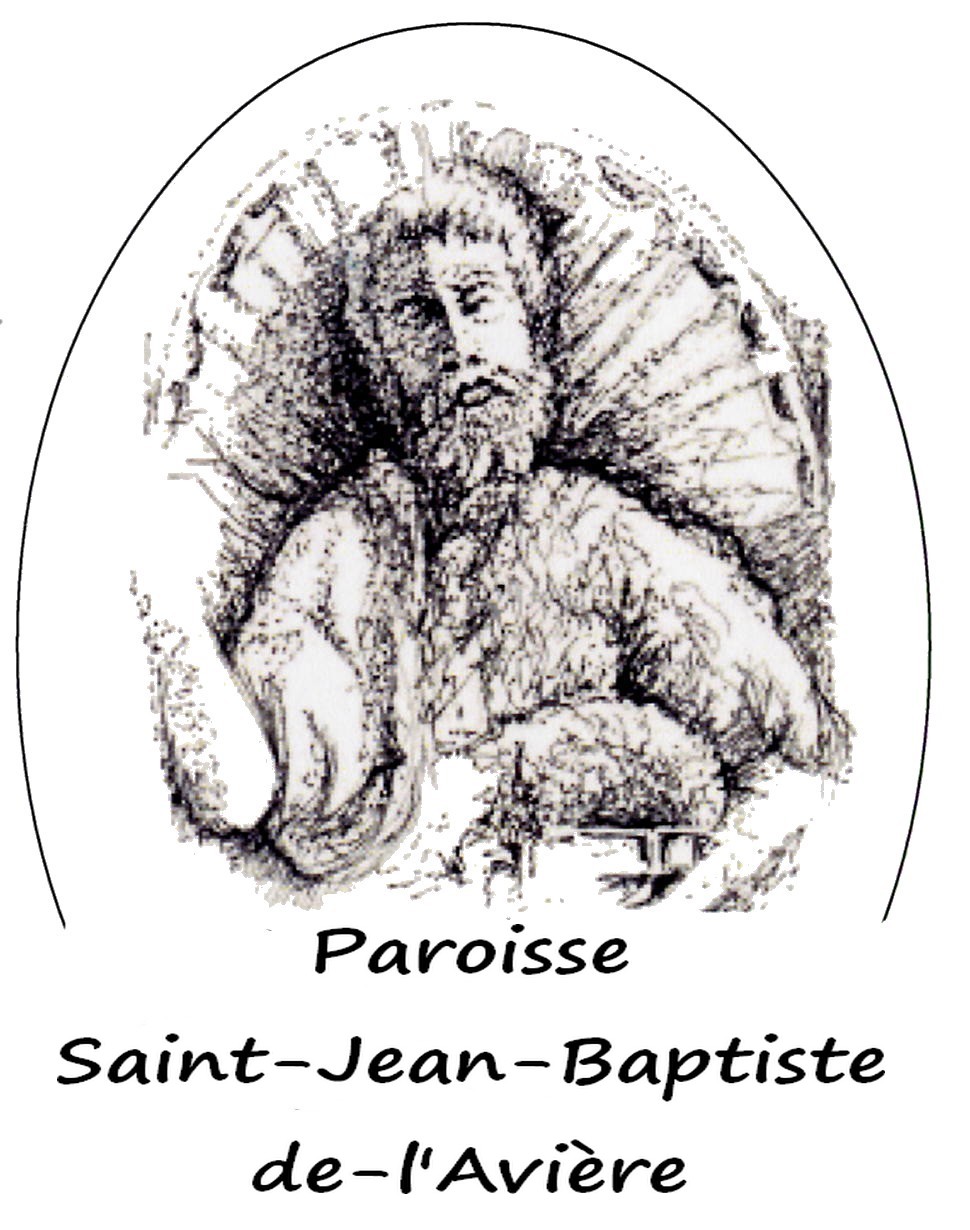 93 route de Mirecourt  88390 – DARNIEULLESTél. : 03.29.38.34.25Courriel : p.aviere@catholique88.frhttps://www.catholique88.fr/paroisse.darnieullesFacebook :  paroisse de Darnieulles Messes et intentions pour le mois de JANVIER 2019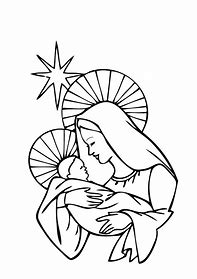 Mardi 1er Janvier – 10 H.30 – UXEGNEYSolennité de Sainte Marie, Mère de DIEUDimanche 6 Janvier  – 10 H.30 – CHAUMOUSEYSolennité de l’EPIPHANIE du Seigneur- 5ème  anniversaire Vincent LEVEQUE- Jeanne et Robert LEMARQUIS- Abbé René LAMBOLEZ- Bernard HENRIOT et les défunts des familles PACCAGNINI-AUBRY- Défunts famille CONRAUXDimanche 13 Janvier – 10 H.30 – DOMMARTIN-AUX-BOISFête du Baptême du SeigneurDimanche 20 Janvier - 10 H.30 – DARNIEULLES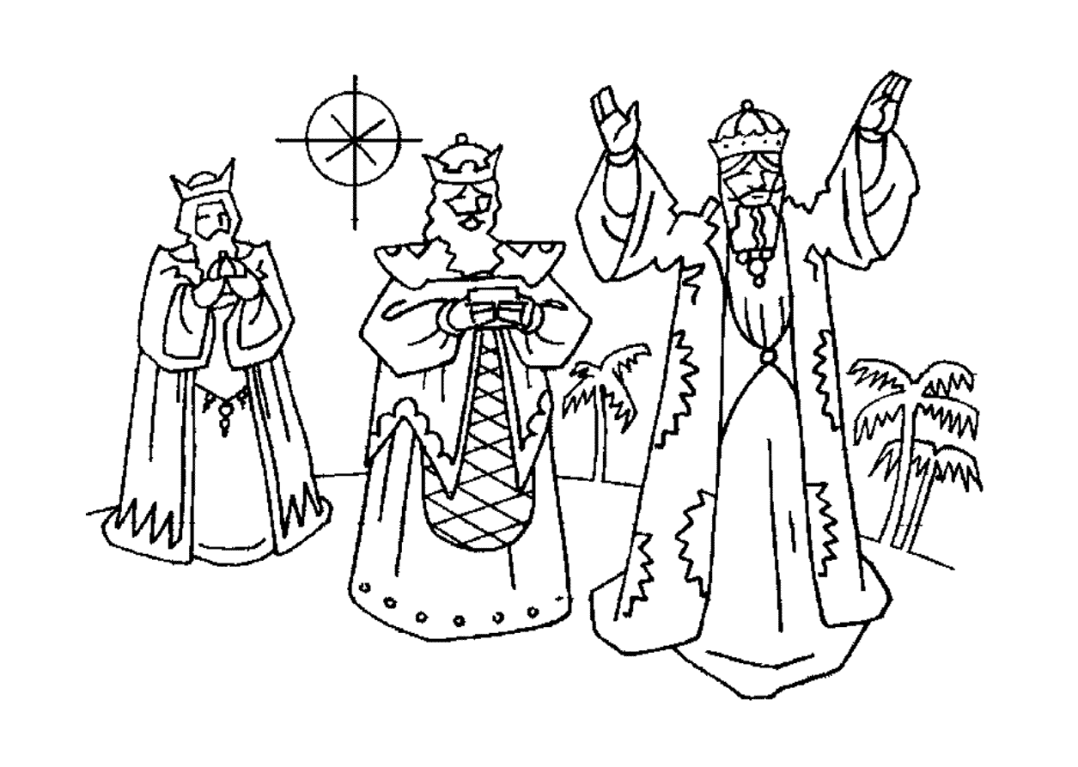 2ème dimanche du temps ordinaire- Gérard FREUDENBERGER- Marie et Michel DUGRAVOT- Baptême de Augustin WIEMERTDimanche 27 Janvier  - 10 H.30 – GIGNEY- Messe de Quarantaine de l’Abbé LAMBOLEZ- Pierre et Marguerite DUGRAVOT- André et Angèle DUGRAVOT et leur fils GérardMesses du mois  de FEVRIER  2019 : 3    Février 2019	:	10 H.30 à GIRANCOURT – 4ème dimanche du temps ordinaire   10     Février 2019	:	10 H.30 à MAZELEY – 5ème dimanche du temps ordinaire   17     Février 2019	:	10 H.30 à DOMEVRE S/AVIERE – 6ème dimanche du temps ordinaire   24     Février 2019	:	10 H.30 à UXEGNEY – 7ème dimanche du temps ordinaireAGENDA PAROISSIALSamedi 5 Janvier : Préparation des messes de JANVIER 2019Samedi 12 Janvier : Salle de Judo à DARNIEULLES – 14 H.00 – Réunion des porteurs du Bulletin ParoissialJeudi 17 Janvier : Préparation du prochain Bulletin ParoissialINFORMATIONSLes personnes qui désirent faire célébrer des messes dans une des églises de la paroisse, sont invitées à le signaler à la paroisse (dans la quête du dimanche, dans la boîte aux lettres du presbytère, ou à un membre de l’équipe pastorale) au moins 15 jours avant la date choisie.La messe n'a pas de prix. Toutefois, la conférence des évêques de France propose un montant conseillé pour les offrandes de messe :Pour une messe, l'offrande s'élève actuellement à 17 €.Pour une célébration de mariage ou d’enterrement : 160 € avec la décomposition suivante :Part du prêtre : 17 €Part de la paroisse : 103 €Part du diocèse : 40 €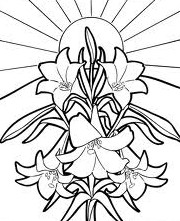 